VI Зимнее Первенство городского округа Тольятти по футболу среди юношей 2012 г.р. 17.12.2022г.- март 2023г.    г.о. Тольятти, стадион «Торпедо», поле №5                Список участников и Календарь игрусРусин  СШОР-12 «Лада» -2012-1  тренер Громницкий С.А. СШОР-12 «Лада» -2012-2  тренер Громницкий С.А. Спутник  тренер Винокуров И.Н.  ЦПФ Лада-2013  тренер Минеев А.А.  Импульс   тренер Сергеев В.В. Лада-девочки   тренеры Мальчикова Н.А. ДФЦ СШОР-12 «Лада»   тренер Маркелов А.А.  Акрон-Академия Коноплева-2013  тренер  Морозов А.М.                                                        итоги 4 тура                                          	            	  Бомбардиры:8 мячей: Марусев А., Надиев М. (Лада-2012-1)7 мячей: Майоров Д. (Лада-2012-1)5 мячей: Хальзов Д. (Лада-2012-1), Штопоров А. (ДФЦ СШОР-12 «Лада»)                Рудяков М (ЦПФ Лада-13)4 мяча:   Селин М. (Акрон), Осипов Т. (Лада-2012-2)3 мяча:  Требунских Д., Ахметшин А. (Лада-2012-2),  Фомин С. (Импульс),                Жданов Д. (ДФЦ СШОР-12 «Лада»)Формат: 7+1, (8х8)  2х25 минут, мяч №4, ворота 5х2,  вне игры «есть», аут руками, стенка 7 метров,          пенальти-8 метров, обратные замены «есть», протоколы оформляем перед игройФормат: 7+1, (8х8)  2х25 минут, мяч №4, ворота 5х2,  вне игры «есть», аут руками, стенка 7 метров,          пенальти-8 метров, обратные замены «есть», протоколы оформляем перед игройФормат: 7+1, (8х8)  2х25 минут, мяч №4, ворота 5х2,  вне игры «есть», аут руками, стенка 7 метров,          пенальти-8 метров, обратные замены «есть», протоколы оформляем перед игройФормат: 7+1, (8х8)  2х25 минут, мяч №4, ворота 5х2,  вне игры «есть», аут руками, стенка 7 метров,          пенальти-8 метров, обратные замены «есть», протоколы оформляем перед игройФормат: 7+1, (8х8)  2х25 минут, мяч №4, ворота 5х2,  вне игры «есть», аут руками, стенка 7 метров,          пенальти-8 метров, обратные замены «есть», протоколы оформляем перед игройФормат: 7+1, (8х8)  2х25 минут, мяч №4, ворота 5х2,  вне игры «есть», аут руками, стенка 7 метров,          пенальти-8 метров, обратные замены «есть», протоколы оформляем перед игройФормат: 7+1, (8х8)  2х25 минут, мяч №4, ворота 5х2,  вне игры «есть», аут руками, стенка 7 метров,          пенальти-8 метров, обратные замены «есть», протоколы оформляем перед игройФормат: 7+1, (8х8)  2х25 минут, мяч №4, ворота 5х2,  вне игры «есть», аут руками, стенка 7 метров,          пенальти-8 метров, обратные замены «есть», протоколы оформляем перед игройФормат: 7+1, (8х8)  2х25 минут, мяч №4, ворота 5х2,  вне игры «есть», аут руками, стенка 7 метров,          пенальти-8 метров, обратные замены «есть», протоколы оформляем перед игройФормат: 7+1, (8х8)  2х25 минут, мяч №4, ворота 5х2,  вне игры «есть», аут руками, стенка 7 метров,          пенальти-8 метров, обратные замены «есть», протоколы оформляем перед игрой	                                                    1 тур,  18 февраля, суббота          	                                                    1 тур,  18 февраля, суббота          	                                                    1 тур,  18 февраля, суббота          	                                                    1 тур,  18 февраля, суббота          	                                                    1 тур,  18 февраля, суббота          	                                                    1 тур,  18 февраля, суббота          	                                                    1 тур,  18 февраля, суббота          	                                                    1 тур,  18 февраля, суббота          	                                                    1 тур,  18 февраля, суббота          	                                                    1 тур,  18 февраля, суббота          №времякомандырезультат№времякомандыкомандырезультат111.30Импульс -  ДФЦ СШОР-12 "Лада"211.30Спутник - Лада-2012-2Спутник - Лада-2012-2312.35Лада-2012-1 -  Лада-девочки412.35 ЦПФ Лада-13 – Акрон-13 ЦПФ Лада-13 – Акрон-13              2 тур, 24 декабря, суббота                    2 тур, 24 декабря, суббота                    2 тур, 24 декабря, суббота                    2 тур, 24 декабря, суббота                    2 тур, 24 декабря, суббота                    2 тур, 24 декабря, суббота                    2 тур, 24 декабря, суббота                    2 тур, 24 декабря, суббота                    2 тур, 24 декабря, суббота                    2 тур, 24 декабря, суббота      №времякомандырезультат№времякомандыкомандырезультат511.30Акрон-13 - ДФЦ СШОР-12 "Лада"перенос611.30Лада-2012-1- ЦПФ Лада-13Лада-2012-1- ЦПФ Лада-131-1712.35Лада-2012-2 - Лада-девочкиперенос812.35Спутник - ИмпульсСпутник - Импульс0-8	                          3 тур, 25 февраля, суббота      	                          3 тур, 25 февраля, суббота      	                          3 тур, 25 февраля, суббота      	                          3 тур, 25 февраля, суббота      	                          3 тур, 25 февраля, суббота      	                          3 тур, 25 февраля, суббота      	                          3 тур, 25 февраля, суббота      	                          3 тур, 25 февраля, суббота      	                          3 тур, 25 февраля, суббота      	                          3 тур, 25 февраля, суббота      №времякомандырезультат№времявремякомандырезультат911.30Лада-2012-1 - Лада-2012-21011.3011.30ДФЦ СШОР-12 "Лада" - ЦПФ Лада-131112.35Акрон-13 -  Спутникперенос1212.3512.35Лада-девочки - Импульс               4 тур, 21 января,  суббота                               4 тур, 21 января,  суббота                               4 тур, 21 января,  суббота                               4 тур, 21 января,  суббота                               4 тур, 21 января,  суббота                               4 тур, 21 января,  суббота                               4 тур, 21 января,  суббота                               4 тур, 21 января,  суббота                               4 тур, 21 января,  суббота                               4 тур, 21 января,  суббота                №времякомандырезультат№времявремякомандырезультат1311.30Лада-2012-1 - Спутник1411.3011.30Акрон-13 -  Импульс1512.35Лада-2012-2 - ЦПФ Лада-131612.3512.35ДФЦ СШОР-12 "Лада" -  Лада-девочки	                                                    5 тур,  28 января  2023г.,  суббота          	                                                    5 тур,  28 января  2023г.,  суббота          	                                                    5 тур,  28 января  2023г.,  суббота          	                                                    5 тур,  28 января  2023г.,  суббота          	                                                    5 тур,  28 января  2023г.,  суббота          	                                                    5 тур,  28 января  2023г.,  суббота          	                                                    5 тур,  28 января  2023г.,  суббота          	                                                    5 тур,  28 января  2023г.,  суббота          	                                                    5 тур,  28 января  2023г.,  суббота          	                                                    5 тур,  28 января  2023г.,  суббота          №времякомандырезультат№времякомандыкомандырезультат1711.30ДФЦ СШОР-12 "Лада" - Лада-2012-22-41811.30Лада-девочки-СпутникЛада-девочки-Спутник2-01912.35Лада-2012-1 - Акрон-135-62012.35 Импульс - ЦПФ Лада-13
 Импульс - ЦПФ Лада-13
1-3        6 тур,  04 февраля2023г.,  суббота                6 тур,  04 февраля2023г.,  суббота                6 тур,  04 февраля2023г.,  суббота                6 тур,  04 февраля2023г.,  суббота                6 тур,  04 февраля2023г.,  суббота                6 тур,  04 февраля2023г.,  суббота                6 тур,  04 февраля2023г.,  суббота                6 тур,  04 февраля2023г.,  суббота                6 тур,  04 февраля2023г.,  суббота                6 тур,  04 февраля2023г.,  суббота        №времякомандырезультат№времякомандыкомандырезультат2111.30Лада-2012-1 -  Импульс8-12211.30ЦПФ Лада-13 - Лада-девочкиЦПФ Лада-13 - Лада-девочки3-12312.35Лада-2012-2 - Акрон-133-122412.35Спутник - ДФЦ СШОР-12 "Лада»Спутник - ДФЦ СШОР-12 "Лада»1-7                                                                     7 тур, 11 февраля,  суббота                                                                              7 тур, 11 февраля,  суббота                                                                              7 тур, 11 февраля,  суббота                                                                              7 тур, 11 февраля,  суббота                                                                              7 тур, 11 февраля,  суббота                                                                              7 тур, 11 февраля,  суббота                                                                              7 тур, 11 февраля,  суббота                                                                              7 тур, 11 февраля,  суббота                                                                              7 тур, 11 февраля,  суббота                                                                              7 тур, 11 февраля,  суббота         №времякомандырезультат№времякомандырезультатрезультат2511.30Лада-2012-1 -  ДФЦ СШОР-12 "Лада"16-12611.30Лада-девочки - Акрон-130-30-32712.35Импульс - Лада-2012-2
2-42812.35ЦПФ Лада-13 - Спутник6-26-2местокомандаИВНПМячиОчки1  ЦПФ Лада-2013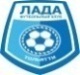 431013-5102 Акрон-Академия Коноплева-2013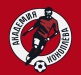 330021-893  Лада-2012-1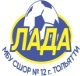 421130-874 Лада-2012-2320111-1665  Импульс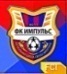 410312-1536  Лада-девочки31023-637 ДФЦ СШОР-12 «Лада»310210-2138  Спутник40043-230